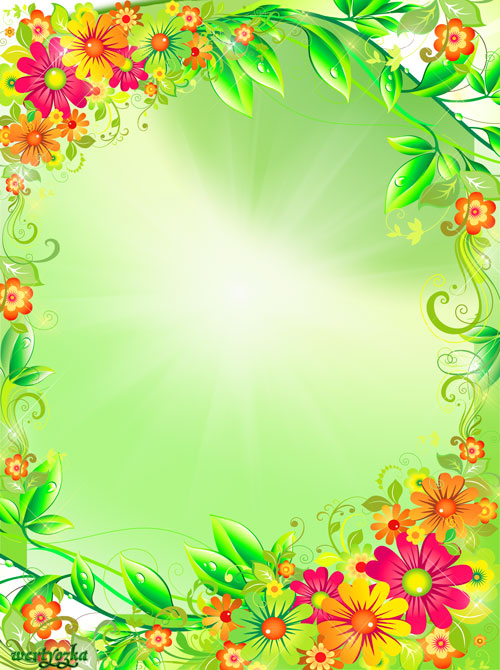 День первый лета!Стань ещё светлей!Встречают первое июня всюду! Ведь это – День Защиты всех детей,Его недаром отмечают люди!Здравствуйте! Здравствуйте, мы рады видеть всех,Кто любит песни, игры и звонкий детский смех!1 июня – День защиты детей, который празднуется во всём мире. Это всегда долгожданный праздник для детей, день их защиты, день, побуждающий взрослых думать о детях.Наш «Городской КДЦ» каждый год  дарит праздник для ребят  школьной площадки школы № 5 и детей нашего микрорайона.  Конкурсно - развлекательную программу вели весёлые клоуны Елена Тухватуллина, Надежда Казакова и лесные жители: Лисичка - Татьяна Хватик и  Волчок -Татьяна Данилкина.   Зажигательные и  весёлые эстафеты для ребят проводил Никита Соколов. После игровой программы все дети были приглашены в зрительный зал для показа мультфильма. И, конечно, все ребята  получили сладкий приз.Дети – это самое ценное, что у нас есть, поэтому необходимо заботиться о них и делать их жизнь как можно лучше. Ведь детская улыбка и счастливые глаза малышей – наверное, самое большое богатство в мире. 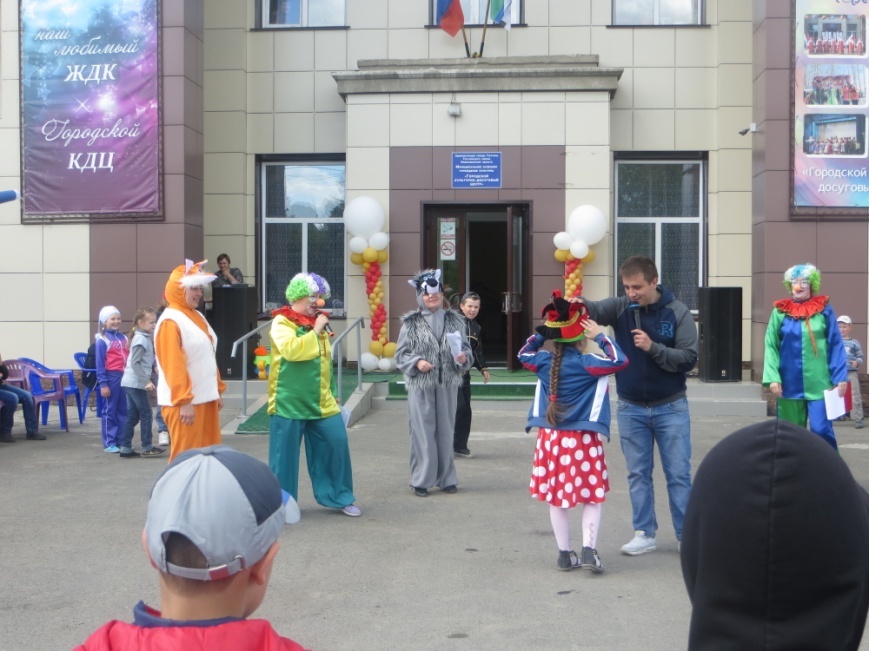 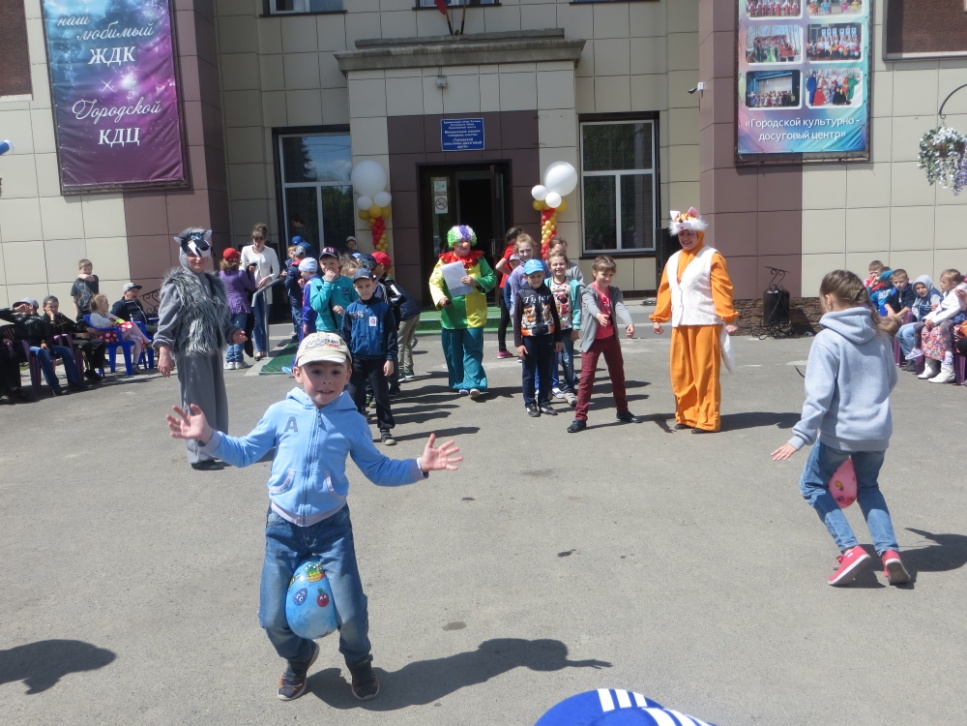 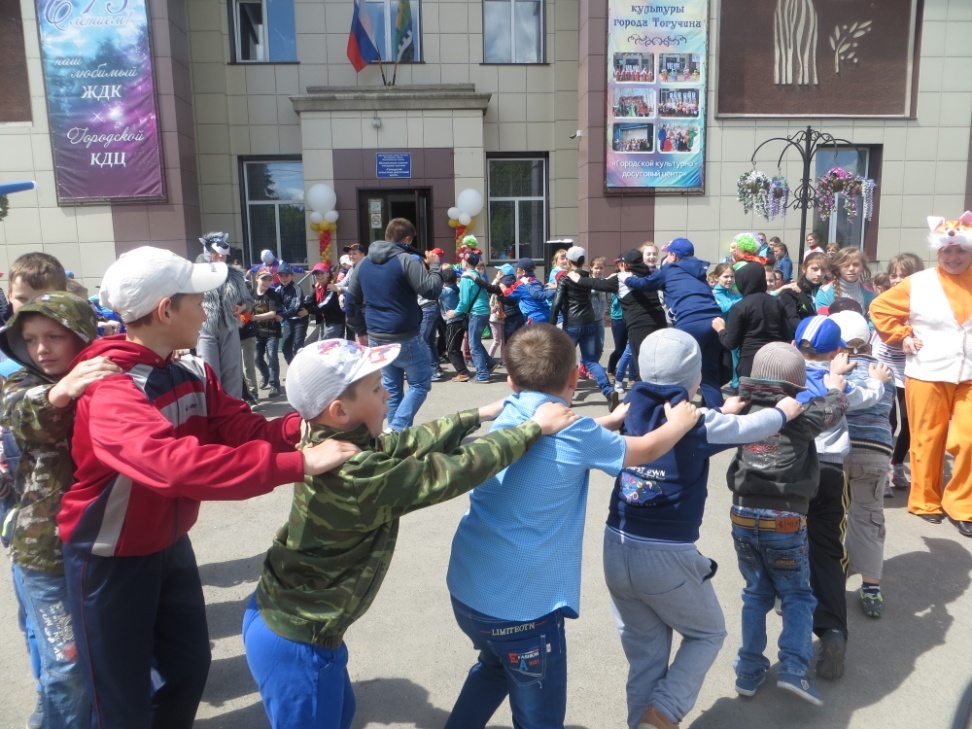 Люди не выбирают места своего рождения на земле. Они могут жить в разных странах, иметь разных цвет кожи, говорить на разных языках. Но слова «Родина, «Отечество», «Отчизна» святые для каждого из них. Для нас с вами все эти понятия заключены в слове – Россия!    Именно такими словами был начат концерт, посвящённый Дню России  в «Городской КДЦ»  10 июня 2016 года.   Для жителей города были исполнены песни о нашей России группой «Мерцание» - «Россия», «Я люблю тебя Россия», Лерой Шатовой - «Крылатые качели» (руководитель Елена Кочкина), трио (Ирина Коновалова, Дарья Машкова, Елизаветой Марченко) - «Для чего», «Кашалот», хором «Молодая душа» - «Родники», Бабушки - Сударушки» (аккомпаниатор –Олег Кузнецов, хормейстер – Алла Лысенко). Были показаны танцевальные композиции средней группой танцевального коллектива «Улыбка» - «Я, ты, он, она» и младшей группой танцевального коллектива «Улыбка» - «Танец с лентами» (руководитель Татьяна Данилкина).Дорогие друзья! Хочется обратиться ко всем вам: любите свою родину, и большую, и малую; старайтесь больше узнать о ее истории, берегите природу, храните обычаи и традиции. Берегите Россию, Без нее нам не жить. Берегите ее, чтобы вечно ей быть. Нашей правдой и силой, Всею нашей судьбой. Берегите Россию – Нет России другой!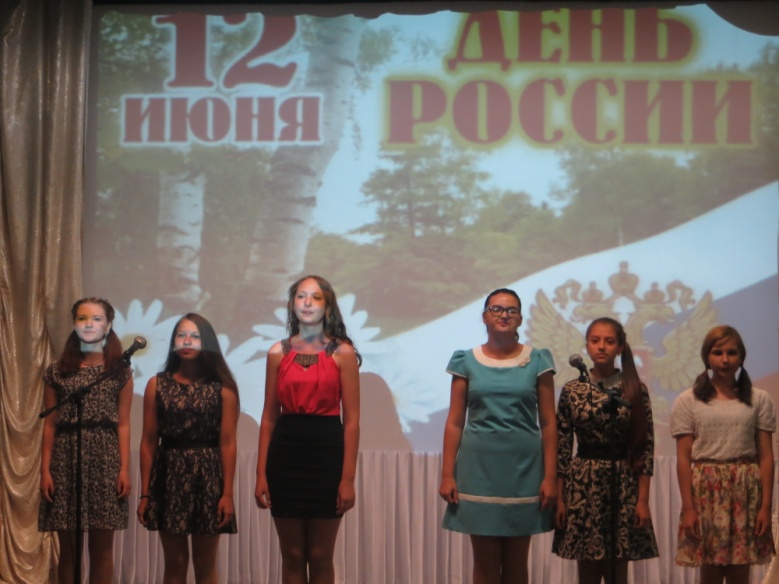 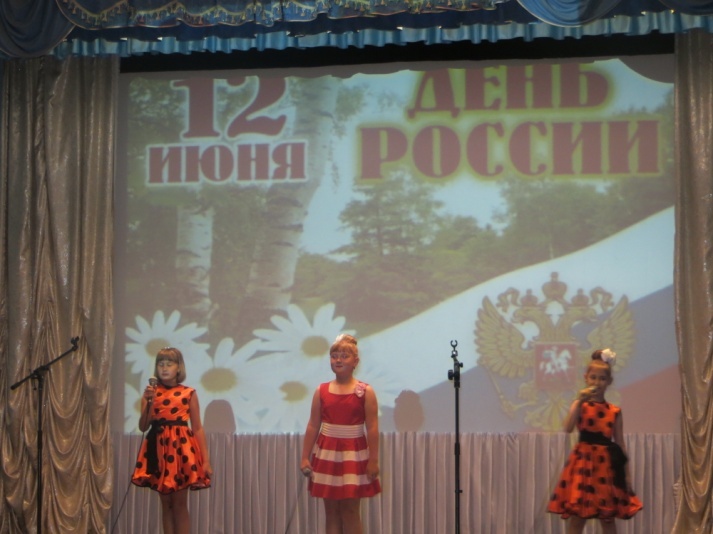 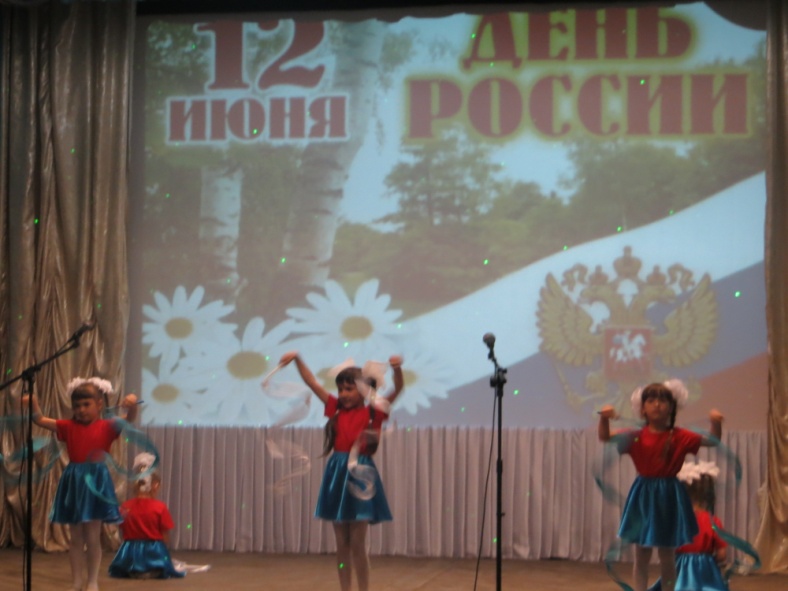 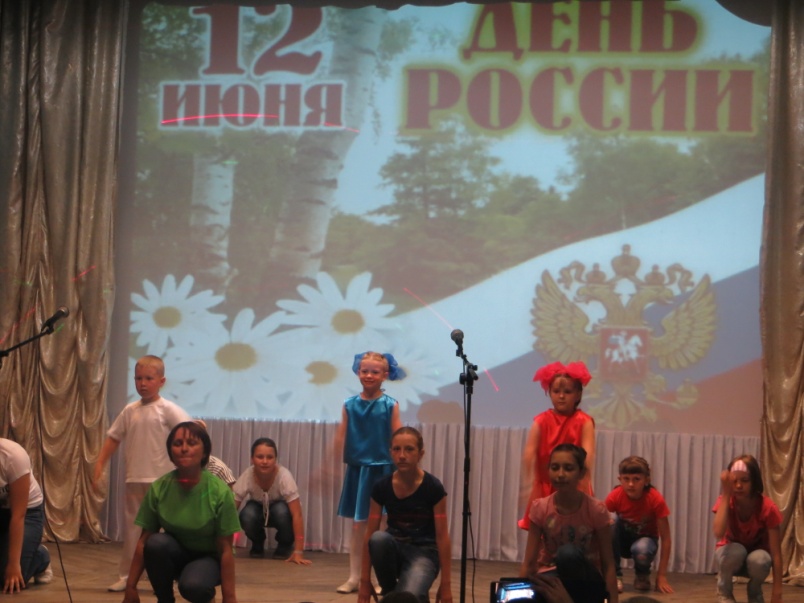 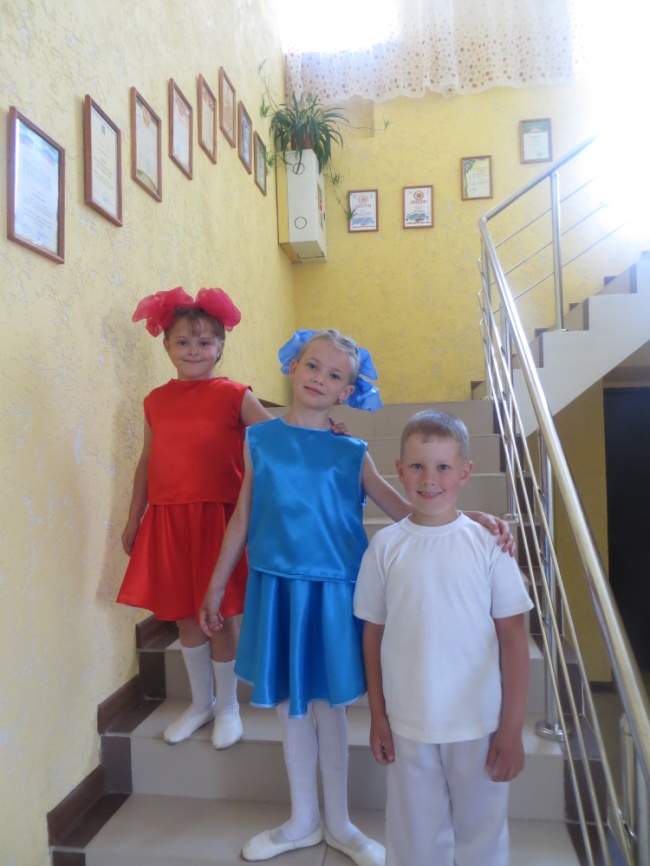 Митинг, посвящённый Дню памяти и скорби,погибших в ВОВ.Война!.. Как всё было неожиданно... Только вчера во всех школах провожали в большую жизнь выпускников, только вчера в газете написали, что в Германию ушел советский состав с сахаром и мукой. Да, еще такая дружественная была страна... И вот вместо танцев и гармошки — слезы прощания с родными и близкими. Может быть, навсегда. И вот уже сотни бомб и снарядов сброшены на советские города, гибнут люди... 22 июня 2016 года у мемориального комплекса памяти в городе Тогучине прошёл митинг посвящённый Дню памяти и скорби, погибших в ВОВ.     Слово для открытия митинга, посвящённого Дню памяти и скорби  предоставили  Главе города Тогучина Сергею Ивановичу Гончарову.Ко всем собравшимся жителям города прозвучало обращение начальника отдела военного комиссариата Новосибирской области по г.Тогучину, Тогучинскому и Болотнинскому району Николая Николаевича Фирсова и Председателя Тогучинской организации  «Эхо. Дети погибших участников войны»  Людмилы Тихоновны Дудяк.Молодёжь города Тогучина исполнили флешмоб в память о погибших в Великую Отечественную войну. В память  о  тех,  кто  не  вернулся  с  полей сражений, была объявлена минута молчания. В дань уважения ко всем погибшим землякам были возложены цветы к мемориалу славы.Жизнь идет, и её невозможно остановить. Но настоящее никогда не бывает без прошлого. Никто не забыт, и ничто не забыто. Они всегда с нами – сегодня, завтра и в том светлом, сияющем вдалеке, к которому ведет народная память.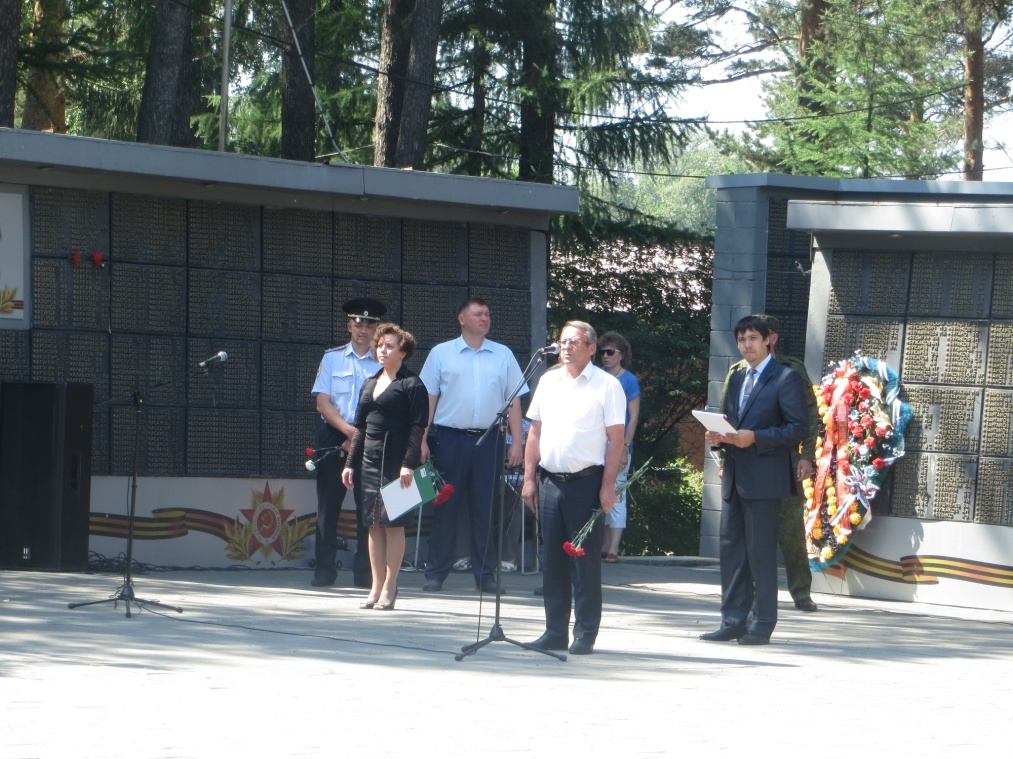 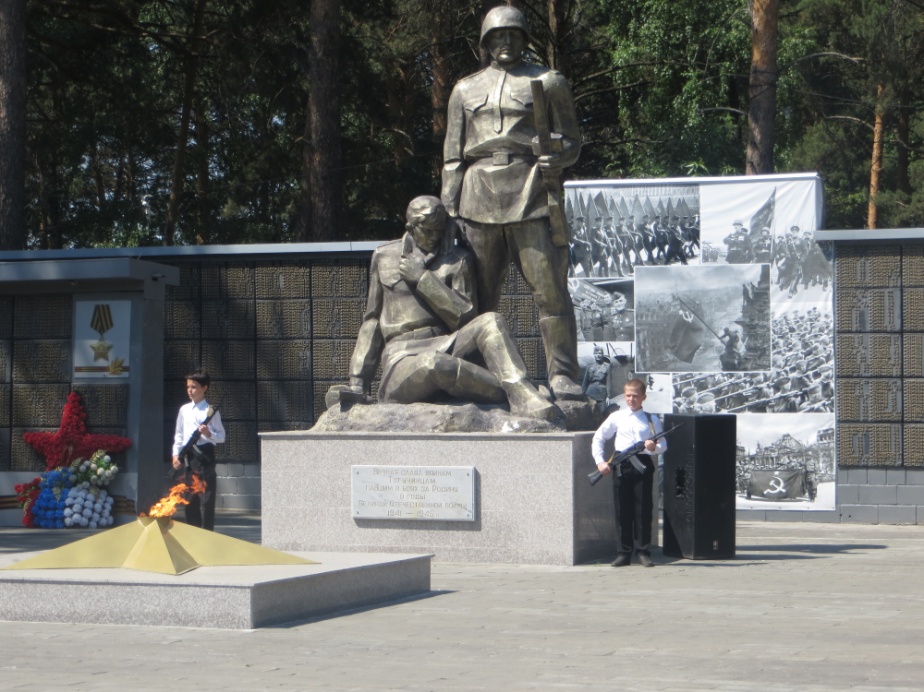 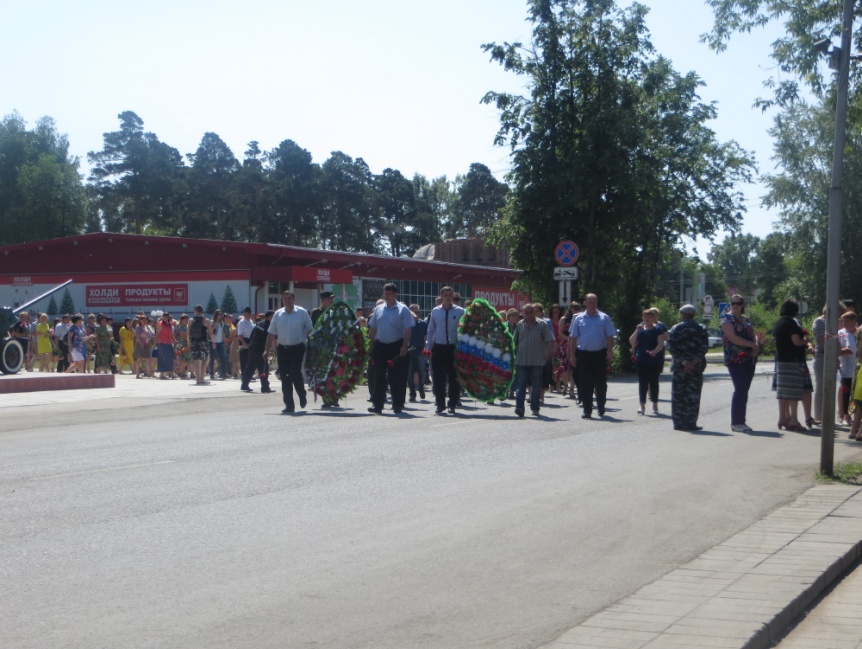 День молодёжи" Молодежь у руля!"!В истории всех времён и народов молодёжь всегда играла ключевую роль. И это не случайно, потому что именно молодым присущи такие качества как жажда справедливости, отвага, честь. Молодость - это время дерзаний, поисков, открытий и реализаций самых смелых идей.25 июня 2016 всех жителей города Тогучина объединил замечательный праздник - День молодёжи!Открыл праздничную программу Денис Должников – методист по делам молодёжи. Со словами поздравления и для вручения грамот на сцену были приглашены Глава Тогучинского района Сергей Сергеевич Пыхтин, Глава города Тогучина Сергей Иванович Гончаров, Председатель Совета депутатов города Тогучина  Сергей Юрьевич Яровой.Со сцены звучали  песни в исполнении вокальной группы  «Мерцание»- «Я люблю тебя Россия», «Россия»; Леры  Шатовой - «Крылатые качели»; (руководитель – Елена Кочкина);  Елизаветы Марченко и Дарьи Мошковой - «Для чего» (руководитель Алла Лысенко); Елены  Кочкиной  - « Россия», «Белая Русь»; Антона Латушкина - «Флаг моего государства», «Ты у меня одна».Были исполнены зажигательные танцы танцевальным  коллективом  «Джем» - «Флэш», «Кукарэлла» (руководитель – Виоллета Шанина); группой «Бэк»- «Брэйк» (руководитель Николай Косов). Младшая танцевальная группа «Улыбка» (руководитель –Татьяна Данилкина) вместе с весёлыми клоунами (Елена Тухватуллина и Татьяна Данилкина) исполнили танец «Каравай».В этом году исполняется 25 лет с момента образования системы молодежной политики Новосибирской области. Юная дата молодых помощников. Уже сегодня, они заявляют о себе яркими творческими и научными проектами, принимают активное участие в общественной жизни нашего города, решают такие задачи, которые не всегда под силу старшему поколению.В этот праздничный день для самых маленьких жителей города работали игровые площадки, аттракционы и мастер – классы. Для молодёжи проводились спортивные соревнования, с 15-00 стартовал  молодёжный квест. В 19-00 всех ожидал  фестиваль красок, а с 20-00 началась молодёжная вечерняя программа, по окончанию которой был фейерверк!А нам остаётся  пожелать только  всегда идти вперёд, тянутся к знаниям, сделать головокружительную карьеру. В общем, дерзать! С праздником вас, молодёжь!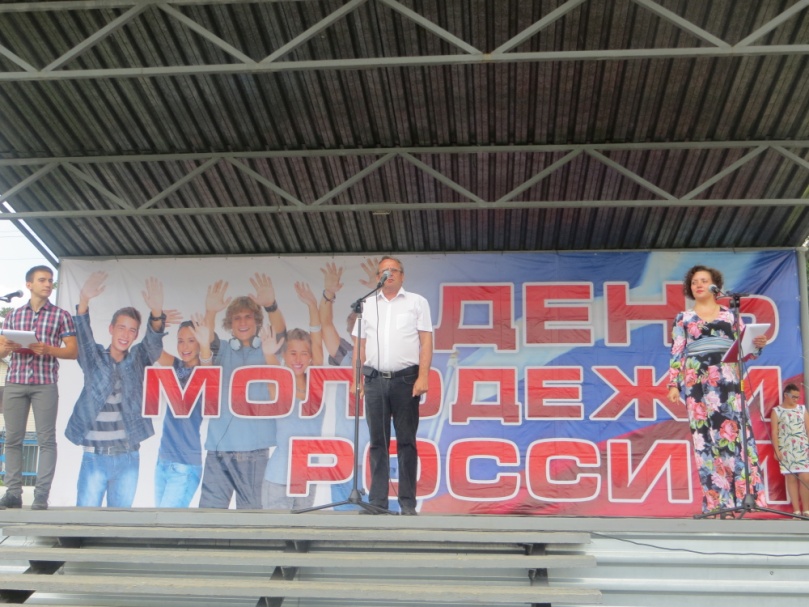 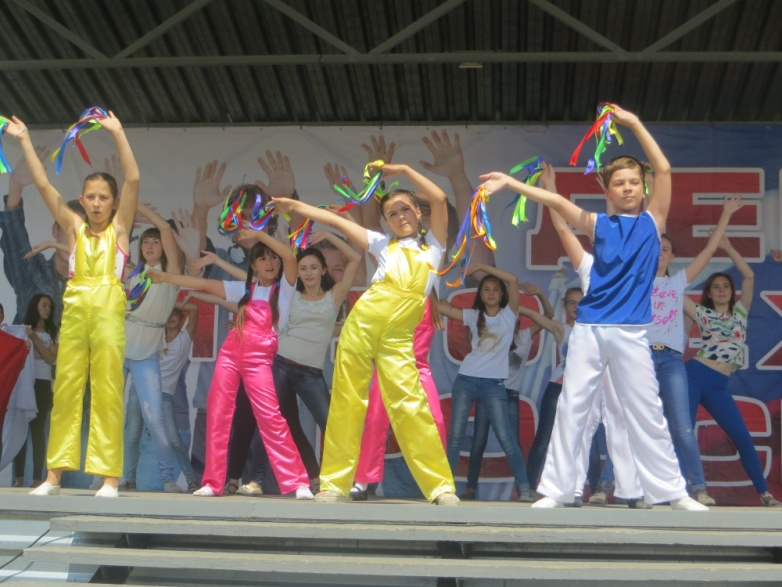 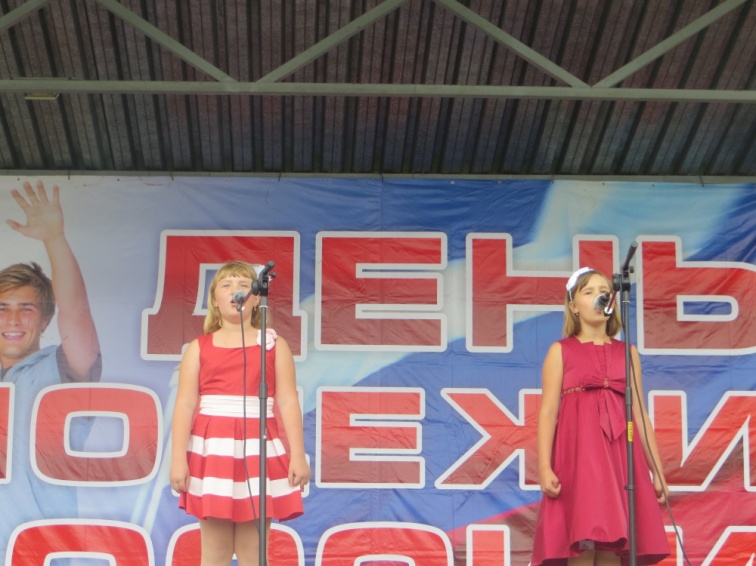 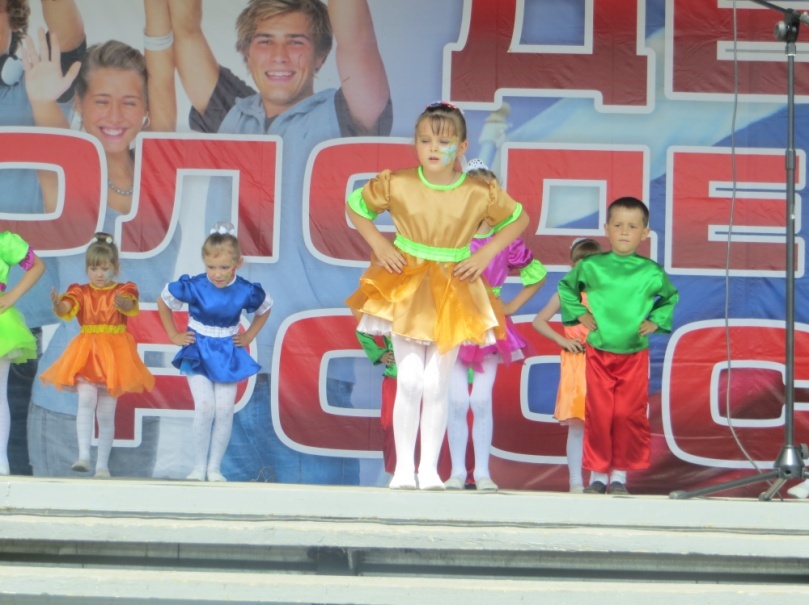 Дети – это самое ценное, что у нас есть, поэтому необходимо заботиться о них и делать их жизнь как можно лучше. Ведь детская улыбка и счастливые глаза малышей – наверное, самое большое богатство в мире. Вот и наш «Городскоц КДЦ» каждый год дарит праздник для ребят школы № 5 во время летних каникул. Для ребят организованы игровые программы, показы мультиков.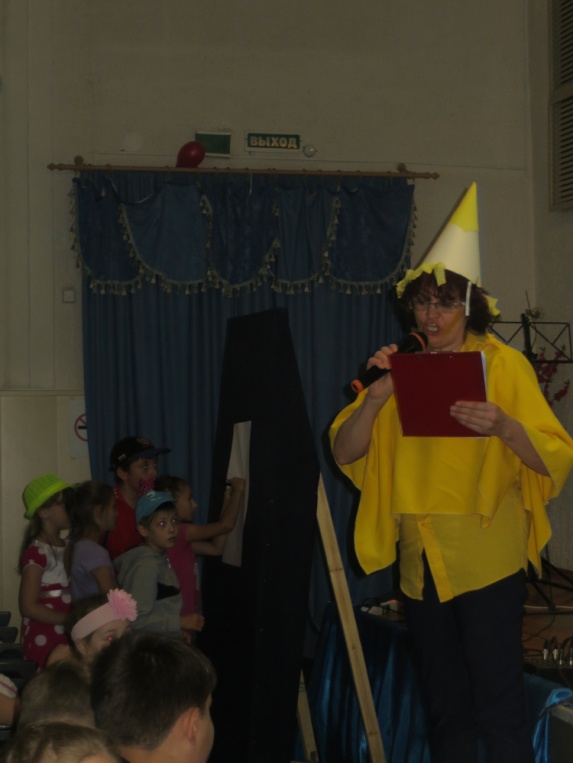 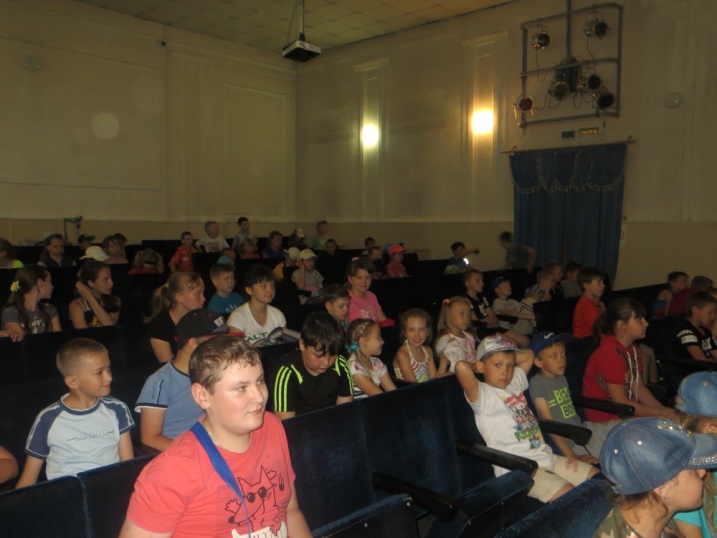 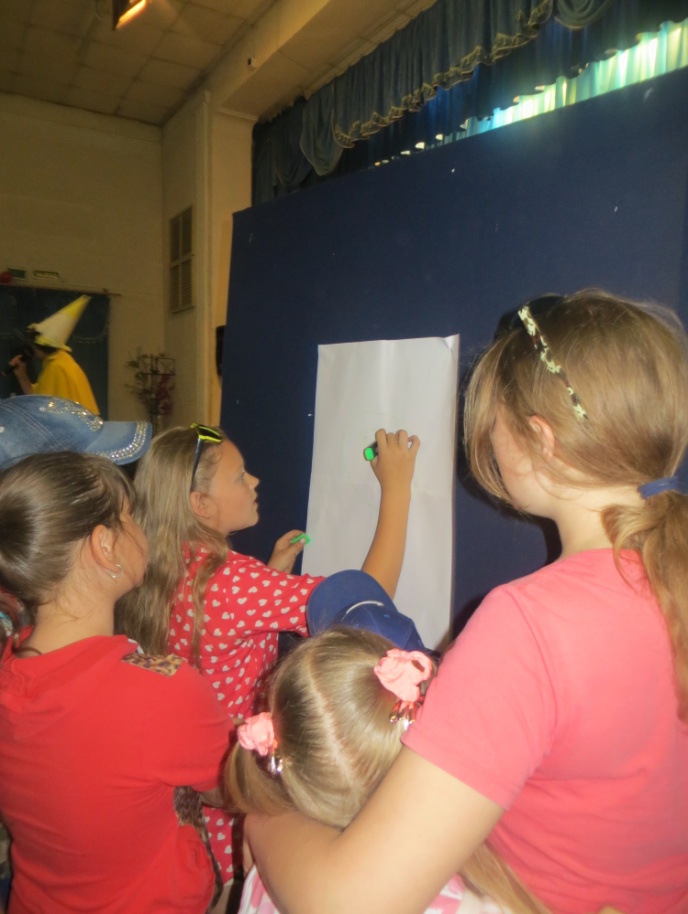 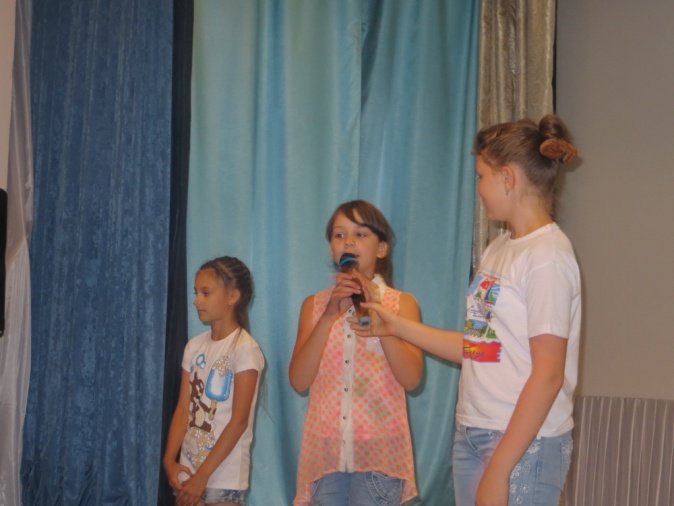 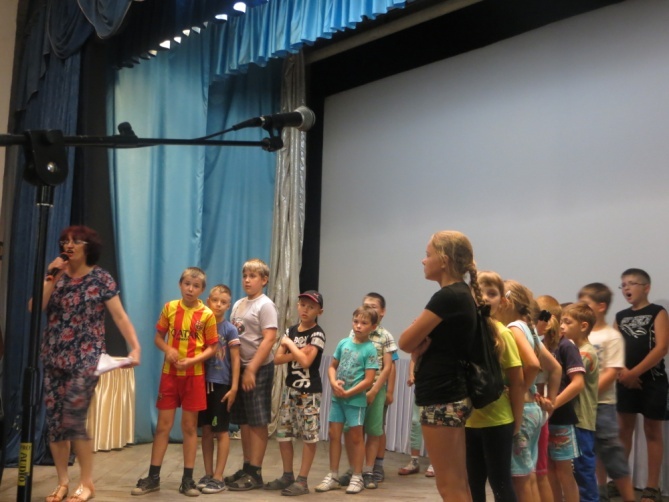 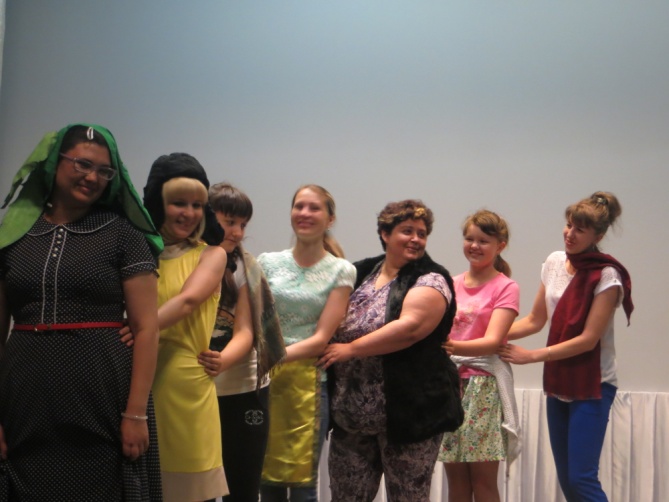 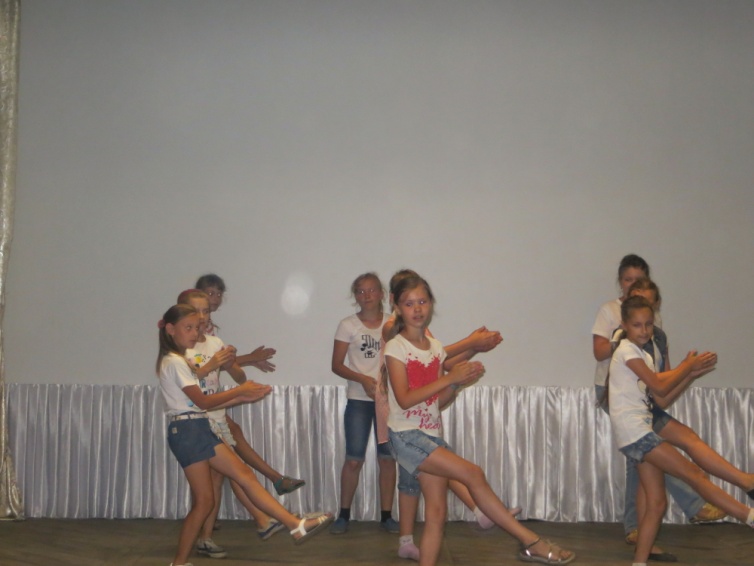 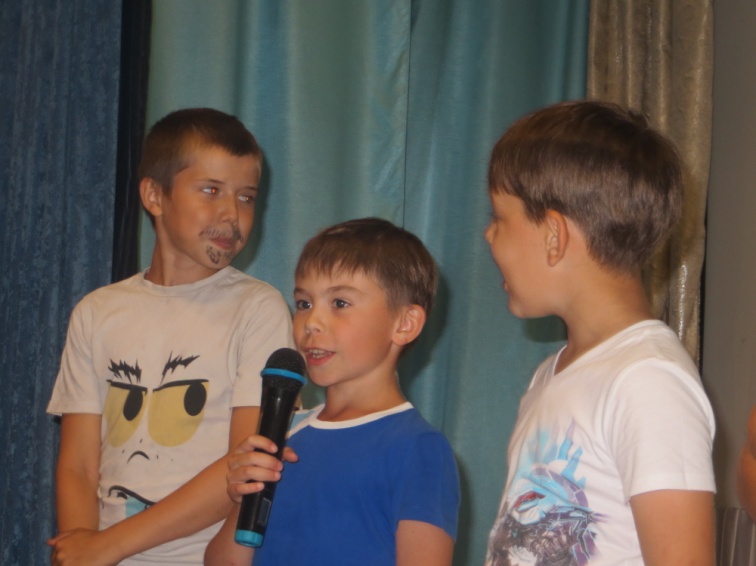 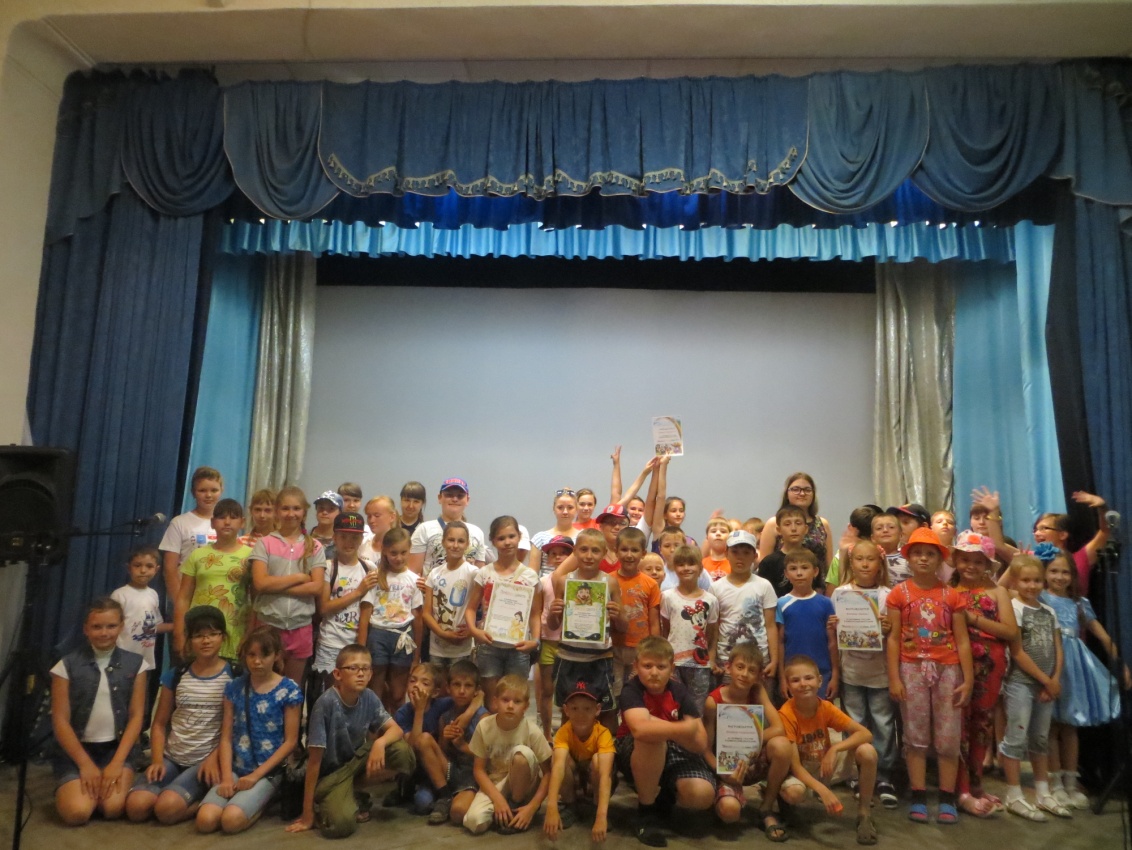 